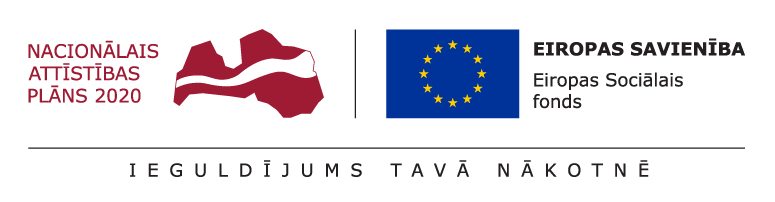 Biedrība “I.S.Sports Agency”2023.gada 10.augustāNOLIKUMSKULDĪGAS ATKLĀTAJAM TURNĪRAM  “ČETRCĪŅA BĒRNIEM 2023” 1. Mērķis un uzdevums.1.1.	Popularizēt sporta sacensības Kuldīgas novadā, iesaistīt iedzīvotājus aktīvā darbībā savas veselības nostiprināšanā. Turnīrs tiek īstenots: Projekta Nr. 9.2.4.2./16/I/095 “Veselības veicināšanas un slimību profilakses pakalpojumu pieejamības uzlabošana Kuldīgas novada iedzīvotājiem” 1.2.	Turnīra laikā noskaidrot labākās komandas.1.3.	Veidot kopīgas sportiskas aktivitātes ar apkārtējiem novadiem.2. Sacensību vadība.2.1.	Sporta spēles organizē un vada Biedrība “I.S.Sporta Agency” sadarbībā ar Kuldīgas novada sporta skolu. 2.2.	Sporta spēļu galvenais tiesnesis – Ivo Solomahins tel. 63321943; mob.29810990Galvenā sekretāre – Inita Šneidere tel. 63321943; mob.29555220.3. Laiks un vieta.3.1.	Kuldīgas KULDĪGAS ATKLĀTAIS TURNĪRS “ČETRCĪŅA BĒRNIEM 2023” notiek 2023.gada 30. augustā, Kuldīgas Centra vidusskolas stadionā.3.2.	Sacensību sākums 11.003.3.	Turnīra norises ilgums ir atkarīgs no komandu skaita;4. Sacensību programma.4.1. Mini-futbols (turpmāk tekstā F);4.2. Mini-basketbols (turpmāk tekstā B);4.3. Mini-volejbols (turpmāk tekstā V);4.4. Mini-florbols (turpmāk tekstā FL).5. Sacensību dalībnieki.5.1.	Sacensībās var pieteikties dalībnieki no visas Latvijas.5.2.	Komandā var pieteikt 4-7 dalībniekus;5.3.	Komanda startē visos sporta veidos;5.4.	Komandas sastāvā drīkst būt arī meitenes.5.5.	Komandas dalībnieki nedrīkst būt jaunāki par 12 gadiem un ne vecāki par 15 gadiem (ieskaitot)5.6. Attiecīgajos sporta veidos ir šāds spēlētāju skaits laukumā:5.6.1. F: 4 spēlētāji;5.6.2. B: 3 spēlētāji;5.6.3. V: 4 spēlētāji;5.7.4. FL: 3 spēlētāji.6. Noteikumi.6.1. Futbola noteikumi:6.1.1. Spēkā vispārējie futbola noteikumi;6.1.2. Spēle notiek bez vārtsarga uz mini vārtiem;6.1.3. Autu izspēlē ar kāju, no vietas, kur bumba atstājusi laukumu;6.1.4. Ir tikai gala auti.6.1.5. Pēc pārkāpuma bumba tiek izspēlēta no vietas, kur fiksēts pārkāpums;6.1.6. Spēlētāji drīkst mainīties jebkurā brīdī, ja tas uz konkrēto brīdi šai komandainedod priekšrocības (piemēram, spēlētāju pie saviem vārtiem nomaina spēlētājspie pretinieku vārtiem).6.1.7. Spēles garums 7 min un spēles laiks netiek apturēts.6.1.8. Aizliegts spēlēt ar futbola bučiem.6.1.9. Ja divām vai vairākām komandām vienāds punktu skaits, tad augstākās vietas ieguvēju nosaka:
- labāks rādītājs savstarpējās spēlēs (punkti, vārtu starpība),
- vairāk uzvaru visās spēlēs,
- labāka iegūto un zaudēto vārtu starpība visās spēlēs,
- lielāks vārtu guvums visās spēlēs,
- labāka iegūto un zaudēto vārtu attiecība visās spēlēs.6.2. Basketbola noteikumi:6.2.1. Spēkā vispārējie strītbola noteikumi;6.2.2. Spēlētāju pārkāpumu skaits netiek uzskaitīts.6.2.3. Spēlētāji drīkst mainīties jebkurā brīdī, ja tas uz konkrēto brīdi šai komandainedod priekšrocības6.2.4. Spēle notiek 7 min un spēles laiks netiek apturēts.6.2.5.Ja divām vai vairākām komandām vienāds punktu skaits, tad augstākās vietas ieguvēju nosaka:  - uzvaru skaits savstarpējās spēlēs;- iegūto un zaudēto punktu attiecība savstarpējās spēlēs;- iegūto un zaudēto punktu attiecība visās spēlēs;- ja rādītāji ir vienādi, tad katras komandas vienam spēlētājam jāizpilda pa trim soda metieniem vienu vai vairākas kārtas.6.3. Volejbola noteikumi:6.3.1. Spēkā ir vispārējie volejbola noteikumi;6.3.2. Spēlētāju maiņu drīkst veikt jebkurā brīdī, kad nenotiek bumbas izspēle.6.3.3. Spēle notiek 7 min un spēles laiks netiek apturēts.6.3.4. Ja divām vai vairākām komandām vienāds punktu skaits, tad augstākās vietas ieguvēju nosaka:- pēc visu spēļu uzvarēto un zaudēto setu attiecības ;- pēc visu spēļu uzvarēto un zaudēto punktu attiecības ;- pēc komandu savstarpējo spēļu rezultātiem.6.4. Florbola noteikumi:6.4.1. Spēkā ir vispārējie florbola noteikumi;6.4.2. Spēlētāji drīkst mainīties jebkurā brīdī, ja tas uz konkrēto brīdi šai komandainedod priekšrocības6.4.3. Spēle notiek uz mini vārtiem bez vārtsarga.6.4.4. Spēle notiek 7 min un spēles laiks netiek apturēts.6.4.5. Ja divām vai vairākām komandām vienāds punktu skaits, tad augstākās vietas ieguvēju nosaka:
- labāks rādītājs savstarpējās spēlēs (punkti, vārtu starpība),
- labāka iegūto un zaudēto vārtu starpība visās spēlēs.
6.5. Ieteicams komandām vienāda veida formas.7. Spēļu kārtība:7.1. Spēļu kalendārs un izspēles sistēma tiek sastādīts pēc pieteikto komandu skaita;7.2. Spēļu sākums un beigas ir pēc kopēja signāla. Visas spēles norit paralēli pēc iepriekš izlozēta spēļu grafika 7 minūtes garumā.7.3 Izslēgšanas spēles aizrit 5 min garumā.8. Spēļu tiesāšana:8.1. Spēles tiesā organizatoru norīkoti tiesneši.9. Punktu skaitīšana:9.1. Par uzvarētu spēli komandai pienākas 3 punkti (neatkarīgi no spēles veida);9.2. Neizšķirta gadījumā komanda iegūst 1 punktu;9.3. Zaudējuma gadījumā – 0 punktu;10. Apbalvošana.10.1.	 1.– 3.vietu  ieguvējus komandu dalībniekus  komandu kopvērtējumā  apbalvo ar kausiem, medaļām, diplomiem.11. Pieteikumi.11.1.	Iepriekš pieteikšanā, līdz 2023.gada 29. augustam plkst. 12.00 sūtot pieteikumu uz epastu- sneidereinita@inbox.lv .  11.2.	Izloze notiks pēc komandu reģistrācijas beigām 29.08.23 un komandas tiks pēc nejaušības principa ielozētas 4 apakšgrupās. 